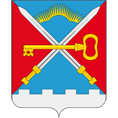 СОВЕТ ДЕПУТАТОВ СЕЛЬСКОГО ПОСЕЛЕНИЯ АЛАКУРТТИ  КАНДАЛАКШСКОГО РАЙОНАТРЕТЬЕГО СОЗЫВА                                                                РЕШЕНИЕ                                             от «27» сентября 2017 года                                                                                                      № 365О повестке дня сорок восьмого заседания Совета депутатов сельского поселения Алакуртти Кандалакшского района третьего созывана основании открытого голосования Совет депутатовсельского поселения АлакурттиКандалакшского районаРЕШИЛ:1. О внесении изменений в решение Совета депутатов сельского поселения Алакуртти Кандалакшского района от 23.12.2015 года № 172 «Об утверждении Положения о порядке и условиях приватизации муниципального имущества муниципального образования сельское поселение Алакуртти Кандалакшского района»( в ред. от 24.11.2016г №306).2. О внесении изменений в Решение Совета депутатов сельского поселения Алакуртти Кандалакшского района от 08.11.2016 № 299 «О Земельном налоге, порядке и сроках уплаты налога на территории сельского поселения Алакуртти на 2017 год (в редакции от 28.03.2017 №334)».3. О включении в собственность сельского поселения Алакуртти Кандалакшского района земельные участки с кадастровыми номерами: 32:19:0050302:290, 32:19:0050302:291.4. О включении в собственность сельского поселения Алакуртти Кандалакшского района объекта недвижимости.5. О предоставлении земельного участка в собственность муниципального образования Кандалакшского района для строительства детского сада.6. О внесении изменений в решение Совета депутатов от 03.02.2017 №330 «О внесении изменений  в Порядка установления, выплаты и финансирования ежемесячной доплаты к трудовой пенсии лицам, замещавшим муниципальные должности в муниципальном образовании сельское поселение Алакуртти Кандалакшского района, утвержденный решением Совета депутатов сельского поселения Алакуртти от 19.03.2013 года № 185 (в редакции решения от 23.05.2016 № 264).	7. О внесении изменений в Устав сельского поселения Алакуртти Кандалакшского района, утвержденного решением Совета депутатов сельского поселения Алакуртти от 15.11.2013 №241 (в последующих редакциях).	8. Об исполнении бюджета сельского поселения Алакуртти Кандалакшского района за 2016 год.9. О включении в собственность сельского поселения Алакуртти Кандалакшского района объектов недвижимости.Глава сельского поселения Алакуртти                                                              А.О. Владимиров